Połącz pingwiny z ich igloo.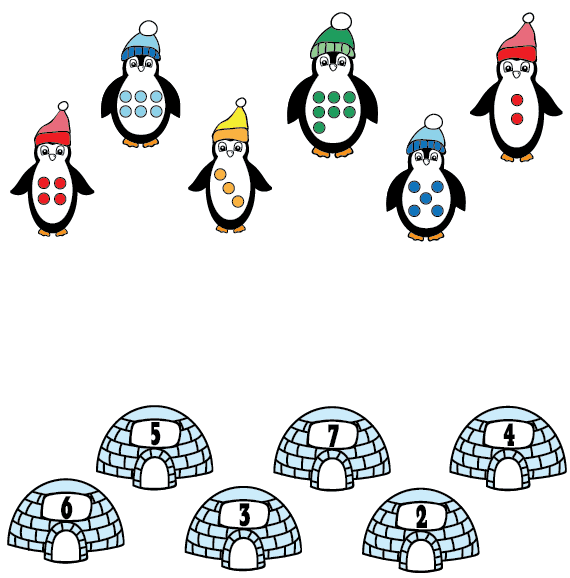 Ułóż puzzle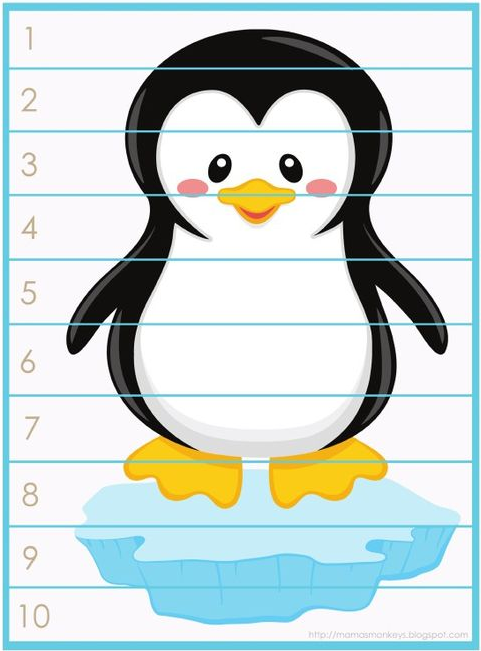 